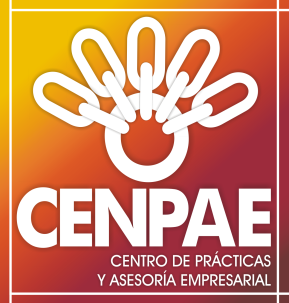 FACULTAD DE CIENCIAS ECONÓMICAS Y EMPRESARIALESCENTRO DE PRÁCTICAS Y ASESORIA EMPRESARIALPROPUESTA DE TRABAJO SOCIALEL TRABAJO SOCIAL es un servicio a la comunidad del área de influencia, para producir cambios en mejoras de la situación social colectiva y debe estar enmarcado dentro de un proyecto de interacción social.EL OBJETIVO es desarrollar en el futuro profesional conciencia social a través de su participación y contacto con el entorno, representado este en los entes del sector productivo o en grupos de la comunidad en general donde pueda entregar su aporte desde su perfil de formación.PARÁMETROS PARA LA REALIZACIÓN DEL INFORME:PORTADACONTRAPORTADA (Docente Asesor)INTRODUCCIÓN Hace referencia al Objetivo del Trabajo Social, se plantea, a nivel personal y profesional, cuál será su alcance al realizar un contacto social con una comunidad a través de su perfil (no se habla de objetivos de la propuesta a implementar).1  INFORME DE TRABAJO SOCIALCOMUNIDAD XX, PAMPLONA XX1.1 UBICACIÓN  (Ubique detalladamente la comunidad o empresa donde se va a desarrollar el trabajo social. Informe si es entidad pública o privada, estrato social. Incluya Representante Legal y datos de contacto).1.2 RESEÑA HISTÓRICA  (si no la tiene, deben crearla)1.3 POBLACIÓN OBJETO DEL TRABAJO SOCIAL (quiénes conforman la comunidad con la cual interactuará. Describa ampliamente la comunidad).1.3.1 Información Estadística: De la población atendida.Total población beneficiada  ________Sexo   M_____   F_____Edades promedio _______Niños _______Adultos ______Jóvenes ______Adultos mayores _______Discapacitados ________Madres gestantes ______1.4 NECESIDADES SENTIDAS DE LA COMUNIDAD (Realice  un amplio diagnóstico, una matriz y presente la problemática)1.5 PROPUESTA DE MEJORAMIENTO A IMPLEMENTAR 1.5.1  Título1.5.2   Objetivo General. (Solo un objetivo: qué se va a hacer y para qué; debe ser alcanzable, medible; inicia con un verbo en infinitivo; debe coincidir con el título.)1.5.3 Objetivos Específicos (Deben ser alcanzables, sugieren paso a paso como alcanzar el objetivo general; inician con verbos en infinitivo.1.5.4 Justificación. Importancia y beneficios. (Qué, por qué, para qué, cómo, cuándo, se beneficia la comunidad con su  trabajo social; debe hacer total claridad, es un trabajo social, no puede confundirse con una práctica).1.6 MARCO TEÓRICO (no mayor a 10 hojas: Fundamentos teóricos de las temáticas que sustentan el trabajo que está realizando en la comunidad)1.7  RECURSOS En relación con la propuesta (diferentes tópicos como: espacio, material, disponibilidad, viabilidad y apoyo, entre otros).1.8 CRONOGRAMA  Detallado (según diagrama de Gantt) donde se especifican las actividades con las que alcanzará los objetivos específicos (tres columnas: /// OBJETIVOS ESPECÍFICOS /// ACTIVIDADES POR OBJETIVO (qué actividades requiere desarrollar para cumplir cada objetivo específico /// TIEMPO (de fecha a fecha en qué tiempo realizará cada actividad)DESARROLLO DE LA PROPUESTAEscrito ampliamente detallado, con evidencias del trabajo social desarrollado. Inicie con el título. Debe observarse el cumplimiento de cada uno de los objetivos específicos, describa las actividades realizadas.CONCLUSIONESRECOMENDACIONESBIBLIOGRAFÍAANEXOS: Recibido de la carta de presentación entregada por CENPAEFicha de control de horas trabajadasConstancia de cumplimiento de las 60 horas de trabajo socialEvidencias  VER CALENDARIO: Puede consultar la programación de la entrega de informes y avances en la Página Web del Centro de Prácticas y Asesoría Empresarial www.unipamplona.edu.co/cenpae en la opción Formatos y Documentos (ubicada en la parte superior izquierda de la página), link Cronograma Trabajo Social.INSTRUCCIONESEl estudiante ubica la organización donde realizará el trabajo social y solicitará la carta de presentación en este Centro.Horario semanal de acuerdo a la disponibilidad del estudiante 60 horas mínimo, termina cuando haya cumplido las metas establecidas y sustentado ante un jurado.En el momento de terminación el estudiante solicitará a la organización donde prestó el servicio, UNA CONSTANCIA DE CUMPLIMIENTO del compromiso adquirido, que incluya el número de horas,  (será soportado por la ficha de control de horas trabajadas).Deberá diligenciar periódicamente la ficha de control de horas trabajadas, y hacerla firmar por quien supervisa el trabajo realizado.Cada informe deberá ser remitido con las normas Icontec vigentes, con buena redacción y ortografía, en formato pdf, al correo señalado líneas abajo, una vez finalicen las sustentaciones. Centro de Prácticas y Asesoría Empresarial             Correo: cenprac@unipamplona.edu.coPágina Web:	www.unipamplona.edu.co/cenpae